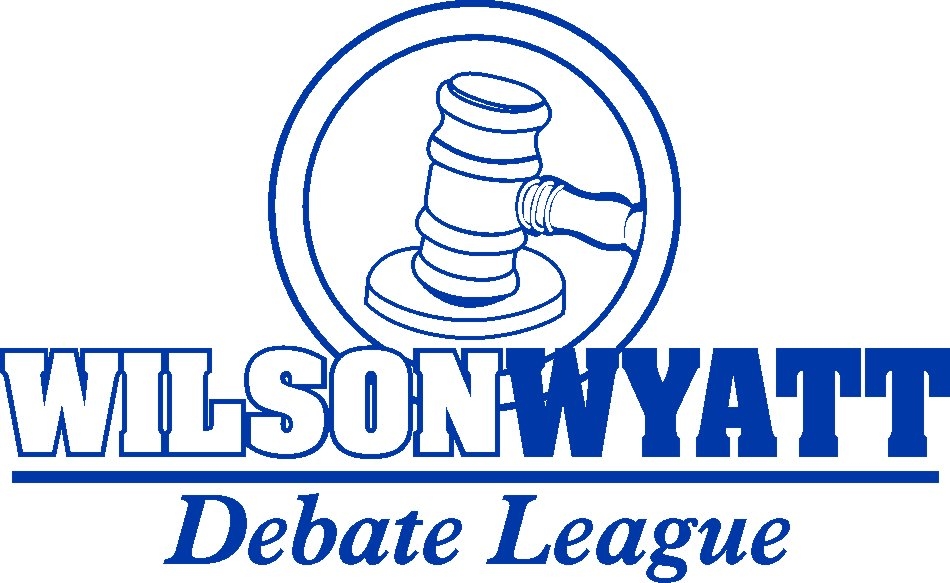 FEBRUARY TOURNAMENT INVITATIONPLEASE READ:Registration has moved up and is from 8:00-8:30AM.  All entries not registered by 8:30AM will be dropped.  We want to start round 1 at 9:00AM.All registration fees must be paid the day of the tournament (INCLUDING HIRED JUDGES!!!You and your team are cordially invited to attend the November 14, 2015 Wilson Wyatt Debate League Invitational Tournament at the University of Louisville.Wyatt Debate League Tournaments are open to all high schools regardless of membership in the league.
The tournament will begin with registration from 8:00AM-8:30AM with the first round of competition beginning at 9:00AM.
Registration:Registration will be handled solely through tabroom.com.  Registration is now open and will remain open until Wednesday prior to the tournament at 8pm EST.  At that time all new entries and judges must be entered.
You may drop teams and judges from your registration until that time, without penalty.  After that time, each registration change will be assessed a $25 fee and should be emailed directly to Brian Huot at brian.huot@gmail.com.  Entry Fees:
Entry fees are $15 per entry if you are not a member of the Wyatt Debate League.  If you are a league member in good standing, you do not need to pay entry fees.  You are responsible for all registration fees if you are a member and not in good standing.
You are also eligible to join the Wyatt Debate League for $150 if you are outside of Jefferson County.  Not only will this grant you access to all tournaments, you will also be provided with additional resources from the league.  Please inquire for more information.Events:WWDL will offer Novice, Junior Varsity, and Varsity Lincoln Douglas and Public Forum Debate.  It will also feature Novice and Varsity Policy Debate.  Additionally, we will try adding Congress as one of our events this year and will continue it on a tournament by tournament basis depending on its success.  

A novice is defined as is defined as anyone in their first academic year of debate.  A junior varsity debater is defined as anyone in their first two seasons of high school debate.  In team events, in order to compete in novice or JV, both debaters of the partnership must meet the requirements.

In the event that a division of a debate event has fewer than seven entries, that division may be collapsed into another division of the same event.Judging:Each school is required to fulfill its judging obligation by providing one judge for every two entries, or fraction thereof.  Thus, one judge can cover between 1-2 entries, two judges for 3-4 entries, and 3 judges for 5-6 entries, and so on.  Judge obligations extend throughout the entire tournament (including all elimination rounds).  Judges, who leave before the tournament ends, or fail to show up for a round they are assigned, will result in a $25 fine to the school, for each round missed.  
In the event that you cannot fulfill your entire obligation, there are a limited number of judges available for $75 each.  Please submit all hired judge requests on tabroom.com and also email tiffany.dillard@louisville.edu no later than Tuesday, October 13 by 5pm.
Awards:
Awards will be given to each student reaching elimination rounds as well as the top ten speakers in each division.Schedule:The tournament will feature 5 preliminary rounds of competition, semifinals, and finals.  The schedule below is tentative and subject to change:

Registration 8:00AM-8:30AM
Judges Training 8:30AM-8:50AMLincoln Douglas/Public ForumRound 1: 9:00AMRound 2: 10:00AMRound 3: 11:00AMLunch: 12:00PMRound 4: 12:45PM
Round 5: 2:00PMSemifinals: 3:15PMAwards: 4:15PM
Finals: 4:45PMPolicyRound 1: 9:00AM
Round 2: 10:30AM
Lunch: 12:00PM
Round 3: 12:45PM
Round 4: 2:15PM
Awards: 4:15PM
Finals: 4:45PMCongressSession 1- committees (where they will create bills) 9-10:00Break until 10: 15Session 2 – 10:15 – 12:15Break for lunch Session 3 – 1:15 – 3:15Lunch:Lunch will be provided at each tournament.  
Chaperones:A designated adult representing your school must be with your students at the tournament.  We cannot allow students to compete, or be at the tournament site without them.  Tournament Processes:
Judge Feedback:
We will allow judges and strongly encourage judges to provide oral feedback to students after the round.  While we still ask judges not to disclose their decision, we do ask that you provide some guidance as to what you thought each debater did well and what they could improve.  Filling out the written ballots is still a requirement. Tabroom:The tabroom is open to all coaches throughout the course of the tournament.  Students and judges, who are not coaches, are not allowed. DIRECTIONS/PARKINGParking
Parking will be in the lot adjacent to the Business school.  Enter the University of Louisville from the North Entrance, located on Cardinal Boulevard.  (That entrance is directly across from DuPont Manual High School).  Once you enter, go to the four-way stop, take a right, and follow it (towards the abstract red statute) down to the “Red Lot” on the right hand side between the School of Music and the Business School.

Once you park,The central tournament hub will be the Humanities Building.  From the parking lot, walk back to the four-way stop and make a right.  Then, proceed to walk down the sidewalk toward the center of campus.  The Bingham Humanities building will be in the middle of campus, on your right hand side.  Signs will direct you to registration.If you have any other questions please feel free to email the tournament director, Tiffany Dillard-Knox at tiffany.dillard@louisville.edu or contact her at (502)852-3522.
See you soon!!!